みかん大根スムージー　　　　　　　　　　　　　　　　　　　　　　　　　　　　　　　　　各1人分　　　　　　　　　　　みかん　　2個　(100g)
　　　　　　　　　　　大根　　　50g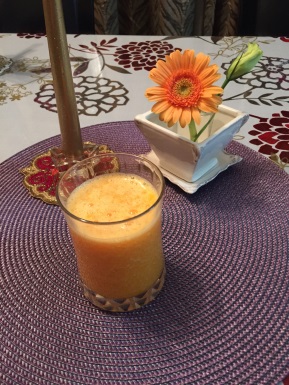                       水　　　　50cc                      ハチミツ　適量ズッキーニのラザニア　　　　　　　　　　　　ズッキーニ　1/2本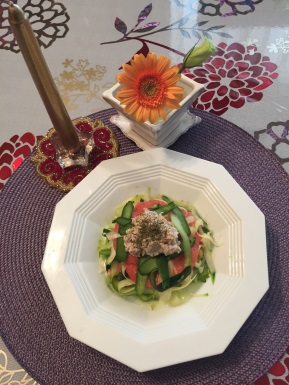 ホワイトソース　　　　　　　　トマトソース　　　　　　　　モックミート　カシューナッツ　50g　　　　　 トマト　　　1/2個　　　　　　クルミ　30g  長芋　　　　　　70g　　　　　 ドライトマト 2個             豆乳　　少々  レモン汁　　　　少々　　　　  シナモン　　少々              味噌　　小1/2　塩　　　　　　　少々          タイム　　　少々　　　　　　　パセリ　少々　コショウ　　　　少々　　　　　にんにく　　少々　　　　　　　そば粉トマト蒸しパン　　　　　　　　　　　　　ドライトマト　２個　　　　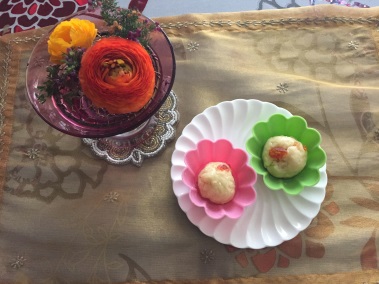 　　　　　　　　　　　　　薄力粉　　　　15g                          そば粉　　　　10g                          きび砂糖　　　大1                          豆乳　　　　　大1　　　　　　　　　　　　　ベーキングパウダー　少々オリーブ油　　少々                          塩　　　　　　少々アボカドココアムース　　　　　　　　　　　　　アボカド　　　1/4個
　　　　　　　　　　　　　バナナ        1/4個
　　　　　　　　　　　　　豆腐          1/4丁
　　　　　　　　　　　　　ココア　　　　大1
　　　　　　　　　　　　　苺・パイン    飾り用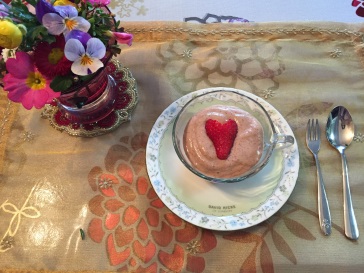 